Lierne IL Ski ønsker velkommen til Lirennet NTE – Cup V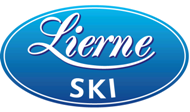 Rennet er for aldersgruppen 8 år og eldre.Rennet arrangeres som NTE-Cup for klassene 13 år - 16 år.Tid:                    	Lørdag 25. februar 2017. Første start kl 12.00 ved LiernehallenØvelse:              	Langrenn, klassisk. Klasser/distanser:J/G 8-10 år: 1 km                                J/G 11-12 år: 2 km                                J/G 13-14 år: 3 km                                J/G 15-16 år: 5 km                                K 17 - K senior: 5 km                                M 17 – M senior: 10 km Påmelding: 	Online påmelding via Min Idrett eller til påmeldingsansvarlig Morten Elvseth, morten@sorlibygg.no , tlf. 950 26 515 PÅMELDINGSFRIST ONSDAG 22.FEBRUAR. Det vil bli benyttet EMIT-brikker for tidtaking i alle klasser. Brikkelei fra 11 år og oppover koster kr. 30,- pr løper.   Startkontingent:  Jenter/ Gutter  	8 – 12 år: 			Kr. 100,-		          Jenter/ Gutter 	13 – 16 år:			Kr. 100,- 		          Junior                	17 – 20 år:			Kr. 115,- 		          Senior						Kr. 130,- Startlisens: 	Lag er ansvarlige for at løperne over 13 år har startlisens Startlister:		Legges ut på Lierne IL hjemmeside Startnummer: 	Lagvis utdeling av startnummer i LiernehallenRennkontor: 	LiernehallenTD:			Anne Birgitte Steinsli SkletPremieutdeling: 	Liernehallen. Full premiering  Parkering: 		Ved Liernehallen, kr. 50 inkl. StartlisteGarderober/dusj:LiernehallenVelkommen til Lierne og skirenn!